Club Project Support    Dear President Elect,                                       Are you aware that a lot of assistance is available for your Club Projects, both Local and International?As an incoming President Elect you are one of 34,000 people facing a challenge that has been around for over 100 years, how can I make this the best year ever for my Club?  As a Service Club helping people is one of your key objectives and a lot of help is available for your projects.           At its core Donations In Kind exists to help Clubs with their projects.  In the past the focus was International projects, but today many of the same types of support are available for Australian Projects.   Some of your Members may not be aware of these changes.The main elements in Club Projects are Technical Expertise, Funds, Labour and Material, and assistance is available for all of them.How can we help you?    Tax rebates  will encourage more people to donate and to give moreDonations In Kind has vast resources and each year locally quality goods worth $1+ million are available for your projects, for free. If your Club is looking for assistance the Potential Project system will promote your causeThe above is available for any Rotary Club ProjectIf your wish to do an Overseas Project, DIK has extensive knowledge of the material required in many countries and for many of the project types your Club is likely to get involved in.If your Club is sending a container we can provide technical expertise and labour to help with the packing. If your Club is looking for a project to adopt, there is something available that will suit a Clubs budget and interests.  With an average of $15.00 of goods shipped for every $1.00 invested in freight, it does not cost a lot to make a major difference.There are many people waiting for your call who are ready to help you with your project.  For more information, contact your District RAWCS and DIK representatives.Good luck in your Presidential year. The DIK Club Project Support TeamFor more information contact your District RAWCS Representative orDIK Store Geelong  info@rotarydonations.org.au West Footscray dik.vic.rotary@gmail.com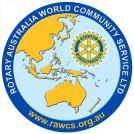 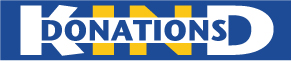 